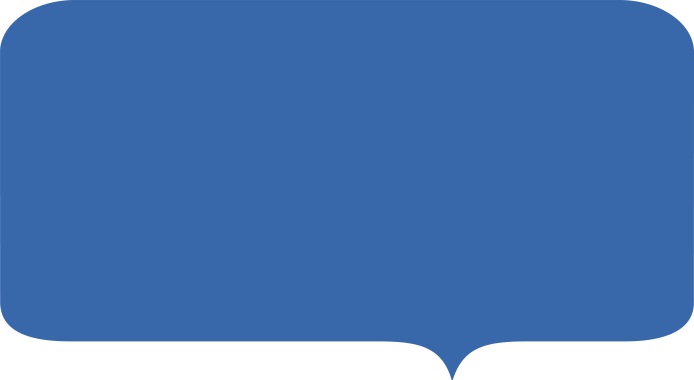 The Conference Dinner is part of the 3nd Annual SAS Doctor’s Conference and will be held on the evening of Day 1 on Tuesday, 10th June 2014 at 7:30pm*£25.00 to be paid up-front in order to reserve a place*Please note: places are limited and on a first-come, first-served basis The Conference Dinner is part of the 3nd Annual SAS Doctor’s Conference and will be held on the evening of Day 1 on Tuesday, 10th June 2014 at 7:30pm*£25.00 to be paid up-front in order to reserve a place*Please note: places are limited and on a first-come, first-served basis The Conference Dinner is part of the 3nd Annual SAS Doctor’s Conference and will be held on the evening of Day 1 on Tuesday, 10th June 2014 at 7:30pm*£25.00 to be paid up-front in order to reserve a place*Please note: places are limited and on a first-come, first-served basis The Conference Dinner is part of the 3nd Annual SAS Doctor’s Conference and will be held on the evening of Day 1 on Tuesday, 10th June 2014 at 7:30pm*£25.00 to be paid up-front in order to reserve a place*Please note: places are limited and on a first-come, first-served basis The Conference Dinner is part of the 3nd Annual SAS Doctor’s Conference and will be held on the evening of Day 1 on Tuesday, 10th June 2014 at 7:30pm*£25.00 to be paid up-front in order to reserve a place*Please note: places are limited and on a first-come, first-served basis 7:30pm: HOLIDAY INN, JCT 25/ M5, TAUNTON (TA1 2UA)7:30pm: HOLIDAY INN, JCT 25/ M5, TAUNTON (TA1 2UA)7:30pm: HOLIDAY INN, JCT 25/ M5, TAUNTON (TA1 2UA)7:30pm: HOLIDAY INN, JCT 25/ M5, TAUNTON (TA1 2UA)7:30pm: HOLIDAY INN, JCT 25/ M5, TAUNTON (TA1 2UA)Name:Email Address:Trust Base:Please tick ONE choice from each of the 3 coursesPlease tick ONE choice from each of the 3 coursesPlease tick ONE choice from each of the 3 coursesPlease tick ONE choice from each of the 3 coursesPlease tick ONE choice from each of the 3 coursesSTARTERSTARTERSTARTERSTARTERSTARTERCREAM OF LEEK & POTATO SOUP with Fresh Chives and CroutonsCREAM OF LEEK & POTATO SOUP with Fresh Chives and CroutonsCREAM OF LEEK & POTATO SOUP with Fresh Chives and CroutonsCREAM OF LEEK & POTATO SOUP with Fresh Chives and CroutonsFAN OF SEASONAL MELON with Fresh Citrus and Exotic FruitsFAN OF SEASONAL MELON with Fresh Citrus and Exotic FruitsFAN OF SEASONAL MELON with Fresh Citrus and Exotic FruitsFAN OF SEASONAL MELON with Fresh Citrus and Exotic FruitsMAINMAINMAINMAINMAINSUPREME OF CHICKEN (also available in Halal) in a Button Mushroom, Tomato, White Wine and Tarragon Sauce and the Chef’s selection of Fresh Vegetables and PotatoesSUPREME OF CHICKEN (also available in Halal) in a Button Mushroom, Tomato, White Wine and Tarragon Sauce and the Chef’s selection of Fresh Vegetables and PotatoesSUPREME OF CHICKEN (also available in Halal) in a Button Mushroom, Tomato, White Wine and Tarragon Sauce and the Chef’s selection of Fresh Vegetables and PotatoesSUPREME OF CHICKEN (also available in Halal) in a Button Mushroom, Tomato, White Wine and Tarragon Sauce and the Chef’s selection of Fresh Vegetables and PotatoesMIXED MUSHROOM & LEEK STROGANOFF served with Pilau RiceMIXED MUSHROOM & LEEK STROGANOFF served with Pilau RiceMIXED MUSHROOM & LEEK STROGANOFF served with Pilau RiceMIXED MUSHROOM & LEEK STROGANOFF served with Pilau RiceDESSERTDESSERTDESSERTDESSERTDESSERTLEMON TART with Fresh Cream and Mango CoulisLEMON TART with Fresh Cream and Mango CoulisLEMON TART with Fresh Cream and Mango CoulisLEMON TART with Fresh Cream and Mango CoulisVANILLA CHEESECAKE with a Duo of Sauces and Fruit CompoteVANILLA CHEESECAKE with a Duo of Sauces and Fruit CompoteVANILLA CHEESECAKE with a Duo of Sauces and Fruit CompoteVANILLA CHEESECAKE with a Duo of Sauces and Fruit CompotePlease state here any special dietary requirements?Please state here any special dietary requirements?Please state here any special dietary requirements?Please post your Conference Dinner menu choices and cheque (or postal order) to:  SAS Conference AdministratorHealth Education South West (Peninsula)Raleigh BuildingPlymouth Science ParkPlymouthPL6 8BYPlease post your Conference Dinner menu choices and cheque (or postal order) to:  SAS Conference AdministratorHealth Education South West (Peninsula)Raleigh BuildingPlymouth Science ParkPlymouthPL6 8BYPlease make your cheque (or postal order) out to:HEALTH EDUCATION ENGLANDYour dinner place will only be confirmed upon receipt of your menu choices and cheque (or postal order)For further details please contact                          Tina Oxland – 01752 676134Please make your cheque (or postal order) out to:HEALTH EDUCATION ENGLANDYour dinner place will only be confirmed upon receipt of your menu choices and cheque (or postal order)For further details please contact                          Tina Oxland – 01752 676134Please make your cheque (or postal order) out to:HEALTH EDUCATION ENGLANDYour dinner place will only be confirmed upon receipt of your menu choices and cheque (or postal order)For further details please contact                          Tina Oxland – 01752 676134